Avoir une peur bleue !!!                 Broyer du noir…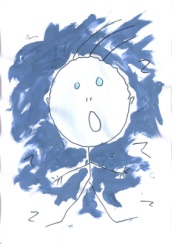 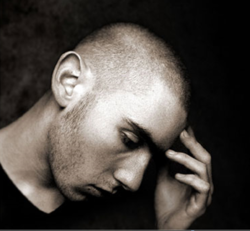 Etre vert de RAGE !!!!		Etre rouge comme une tomate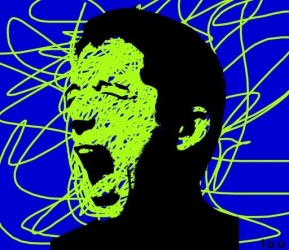 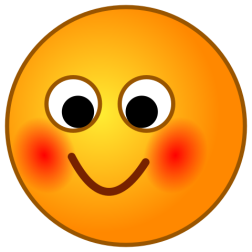 Rouge de colère			Faire grise mine 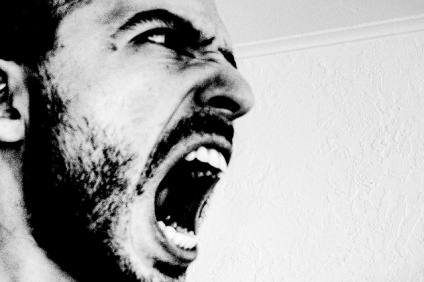 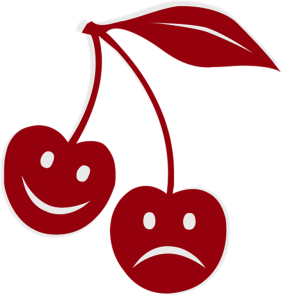 Voir la vie en rose…		Etre dans une colère noire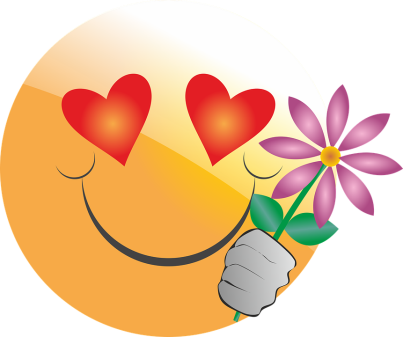 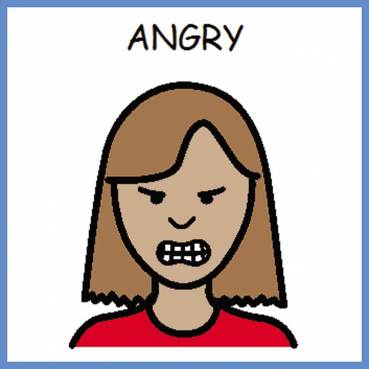 